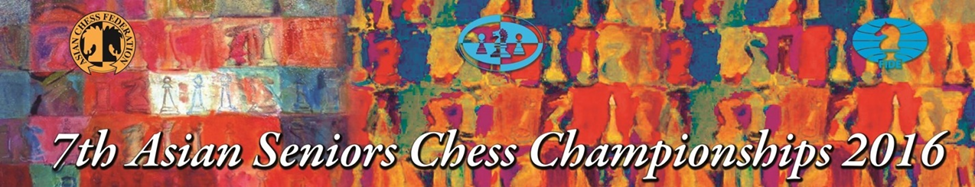 Registration FormCountry:		              Passport No.:			Gender: M/F (circle gender)Family Name:                                    Given Name:Date of Birth (DD/MM/YYYY):                                Category: (O-50) (O-65) (W-50)FIDE ID:                                           Rating:                                         Title:Room Type: (Single/Double)      If double, sharing with:Address :Telephone :			Fax :                              E-mail :Arrival Date:                                Flight No.:                               Time:                                                  (DD/MM/YYYY)Departure Date:                                 Flight No.:                               Time:                                                  (DD/MM/YYYY)Endorsement of FederationName of Responding Official and stamp:Endorsement of FederationName of Responding Official and stamp:Please return this entry form to the following address:Myanmar Chess FederationAung San Stadium, Yangon, MYANMAR.or by E-mail to:     mgmglwin25@gmail.com, chess1991@gmail.com 